TRIBUNAL SUPREMO ELECTORAL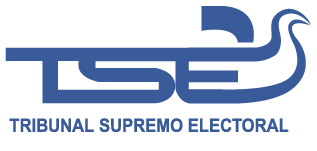 DIRECCIÓN DE CAPACITACIÓNY EDUCACIÓN CÍVICAMECANISMO DE PARTICIPACIÓN CIUDADANAPROGRAMA DE FOMENTO DE LA CULTURA CÍVICO DEMOCRÁTICAINFORME AÑOS 2012, 2013, 2014 y 2015San Salvador, 23 de marzo 2017NOMBRE DEL PROGRAMAEl programa se denomina “Fomento de la Cultura Cívico Democrática (FOCCDEM)”. DESCRIPCIÓN:Se busca garantizar el ejercicio de los derechos y deberes estudiantiles en materia electoral, dándoles las herramientas para que conozcan cómo se desarrollan los procesos de elección de candidatos en los centros educativos públicos, privados y universidades a nivel nacional.Se da a conocer a la población estudiantil, la preparación y desarrollo de los procesos de elección de gobiernos estudiantiles, consejos educativos de alumnos, padres, maestros que se celebren y otros eventos electorales que las instituciones educativas lo soliciten.El Tribunal Supremo Electoral quiere con este programa, fomentar los conocimientos en los futuros ciudadanos y ciudadanas, de los deberes y derechos políticos y la importancia de su participación en los diferentes procesos.OBJETIVO:Desarrollar charlas de educación cívica y prácticas electorales que promuevan valores democráticos, participación ciudadana y el conocimiento de los deberes y derechos políticos mediante la ejecución del Programa de Fomento de la Cultura Cívico Democrática.REQUISITOS PARA PARTICIPAR: Se establece contacto con los Directores/as o Encargados del Centro Escolar para dar a conocer el contenido del programa de Fomento de la Cultura Cívico Democrática.Ser estudiante de cualquier centro escolar público o privado.Tener capacidad de trabajar en equipo y en pro de los intereses del sector estudiantil.Participar en el proceso con respeto y responsabilidad.Utilizar para su campaña propagandística materiales audiovisuales y electorales solicitados a la Dirección de Capacitación.Fijar fecha de elección, cumplir con los tiempos y lugar establecidos y llevar a cabo el proceso electoral.Entregar toda la información necesaria para que el instructor del TSE gestione la elaboración de los materiales electorales que se utilizarán durante el desarrollo del proceso de elección, (DUIES, padrones, papeletas, afiches, etc).INFORME SOBRE EL RESULTADO DEL AÑO 2012Durante el año 2012 se planificó a nivel nacional la ejecución del plan para seis meses, obteniendo los siguientes resultados: 35 Instituciones públicas y privadas atendidas.20 elecciones de gobierno estudiantilSe entregó credenciales a ganadores en gobierno estudiantil.10,215 alumnos/as cubiertos con el programa.INFORME SOBRE EL RESULTADO DEL AÑO 2013 247 instituciones públicas y privadas atendidas.138 elecciones de gobiernos estudiantiles realizadasSe entregó credenciales a ganadores en gobierno estudiantil.01 elección de presidente por un día23 elecciones de consejo directivo de alumnos14 elecciones de consejo directivo padres de familia12 foros estudiantiles84,644 alumnos/as cubiertos con el programa.También se invitó y se hizo jornada de jóvenes por cumplir los 18 años antes de marzo de 2014, para que obtuvieran el DUI y poder participar en el próximo evento electoral presidencial.     INFORME SOBRE EL RESULTADO DEL AÑO 2014En los primeros dos meses del año se realizaron las capacitaciones a los Facilitadores Electorales, Juntas Receptora de Votos e instituciones de apoyo como: Policía Nacional Civil, Grupo Scout, Fiscalía General de La República, Observadores, Procuraduría de Derechos Humanos, etc. Después del proceso electoral 2014 se retomó la ejecución del plan en los centros educativos e instituciones.127 Instituciones públicas y privadas atendidasSe incentivó a los jóvenes que cumplían 18 años a que obtuvieran su DUI y poder ejercer el sufragio en las Elecciones Presidenciales de 2014.96 centros escolares atendidos con desarrollo cívico electoral y elecciones estudiantiles.12 elecciones de gobiernos estudiantiles.Se entregó credenciales a ganadores en gobierno estudiantil.7948	 alumnos/as cubiertos por el programa.INFORME SOBRE EL RESULTADO DEL AÑO 2015En los primeros dos meses del año se realizaron las capacitaciones a los Facilitadores Electorales, Juntas Receptora de Votos e instituciones de apoyo como: Policía Nacional Civil, Grupo Scout, Fiscalía General de La República, Observadores, Procuraduría de Derechos Humanos, etc. Después del proceso electoral 2015 se retomó la ejecución del plan en los centros educativos e instituciones.191 instituciones públicas y privadas atendidas.108elecciones de gobiernos estudiantil realizadas.Se entregó credenciales a ganadores en gobierno estudiantil.01 elección de director por un día07 elecciones de Consejo Directivo de alumnos01 elecciones de Consejo Directivo padres de familia01 elección de reina del recicle01 elección de princesa01 elección de representante estudiantil en universidad84,779 alumnos/as cubiertos con el programa.